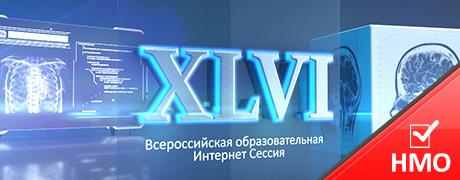 ИНТЕРНЕТ-СЕССИЯXLVI Всероссийская образовательная Интернет Сессия для врачей17 Мая 201617 мая 2016вторник08:40 ― 08:4505 минВступительное слово Вступительное слово Лекция Мастер-классЛекция Мастер-классЛекция Мастер-классЛекция Мастер-класс08:45 ― 09:1530 минПрофилактический дайджестДроздова Л.Ю.09:15 ― 09:3015 минОтветы на вопросы, интерактивная дискуссияОтветы на вопросы, интерактивная дискуссияКардиологияКардиологияКардиологияКардиологияСимпозиум аккредитован в системе новой модели НМО для врачей по специальности: кардиологияСимпозиум аккредитован в системе новой модели НМО для врачей по специальности: кардиологияСимпозиум аккредитован в системе новой модели НМО для врачей по специальности: кардиологияСимпозиум аккредитован в системе новой модели НМО для врачей по специальности: кардиология09:30 ― 09:5020 минКардиометаболический континуум. Возможности патогенетической терапииЖернакова Ю.В.09:50 ― 10:0010 минОтветы на вопросы, интерактивная дискуссияОтветы на вопросы, интерактивная дискуссия10:00 ― 10:2020 минКомплексный подход к лечению АГ и дислипидемии: фокус на СИНЕРГИЮДрапкина О.М.10:20 ― 10:3010 минОтветы на вопросы, интерактивная дискуссияОтветы на вопросы, интерактивная дискуссияГастроэнтерологияГастроэнтерологияГастроэнтерологияГастроэнтерология10:30 ― 10:5020 минКак не позволить H. pylori ограничить Вашу жизньШептулин А.А.10:50 ― 11:0010 минОтветы на вопросы, интерактивная дискуссияОтветы на вопросы, интерактивная дискуссияВнутренние болезниВнутренние болезниВнутренние болезниВнутренние болезни11:00 ― 11:2020 минПортрет и тактика ведения пациента с НАЖБП и метаболическим синдромомДрапкина О.М.11:20 ― 11:4020 минСовременные  подходы к лечению  гастроэзофагеальной рефлюксной болезни у полиморбидного больногоВялов С.С.11:40 ― 12:0020 минОтветы на вопросы, интерактивная дискуссияОтветы на вопросы, интерактивная дискуссияКардиологияКардиологияКардиологияКардиология12:00 ― 12:2020 минБольные с ишемической болезнью сердца: современные подходы к лечениюБубнова М.Г.12:20 ― 12:4020 минОжирение и сердечно-сосудистый рискСтародубова А.В.12:40 ― 13:0020 минОтветы на вопросы, интерактивная дискуссияОтветы на вопросы, интерактивная дискуссияВнутренние болезниВнутренние болезниВнутренние болезниВнутренние болезни13:00 ― 13:2020 минКоморбидный пациент и больПутилина М.В.13:20 ― 13:3010 минОтветы на вопросы, интерактивная дискуссияОтветы на вопросы, интерактивная дискуссияГинекологияГинекологияГинекологияГинекология13:30 ― 13:5020 минМагнийдефицитные состояния в практике врача-гинекологаДегтярева Е.И.13:50 ― 14:0010 минОтветы на вопросы, интерактивная дискуссияОтветы на вопросы, интерактивная дискуссияРевматологияРевматологияРевматологияРевматология14:00 ― 14:2020 минОстеоартроз. ХондропротекцияЦветкова Е.С.14:20 ― 14:3010 минОтветы на вопросы, интерактивная дискуссияОтветы на вопросы, интерактивная дискуссияКардиологияКардиологияКардиологияКардиология14:30 ― 15:0030 минНарушение ритма сердца и проводимости. Часть 1Мазыгула Е.П.15:00 ― 15:1010 минОтветы на вопросы, интерактивная дискуссияОтветы на вопросы, интерактивная дискуссия Специальный гость Специальный гость Специальный гость Специальный гость15:10 ― 15:3020 минИнвестиции молодежи в будущее здоровье нацииМетелев А.П.15:30 ― 15:4010 минОтветы на вопросы, интерактивная дискуссияОтветы на вопросы, интерактивная дискуссия15:40 ― 15:4505 минЗаключительное слово Заключительное слово 